от «__17_» _____02______ 2022 г.				   		                   № _158___О назначении ответственных для осуществления функций заказчика и технического заказчика по благоустройству дворовых территорий в рамках проекта «1000 дворов на Дальнем Востоке»В целях надлежащего исполнения мероприятий по обеспечению реализации проекта «1000 дворов на Дальнем Востоке» на территории МО «Город Мирный» Мирнинского района Республики Саха (Якутия) (далее – Проект), городская Администрация постановляет:1. Назначить ответственным МАУ «УСКиМП» МО «Город Мирный» для осуществления функций заказчика при проведении закупочных процедур и заключения договора на выполнение работ по благоустройству в рамках Проекта. 2. Назначить ответственным МКУ «УЖКХ» МО «Город Мирный» для осуществления функций технического заказчика при проведении закупочных процедур и исполнения договора на выполнение работ по обустройству в рамках Проекта. 3. МАУ «УСКиМП» МО «Город Мирный» (А.Н. Степанова) провести закупочные процедуры в соответствии с Федеральным законом от 18.07.2011 N 223-ФЗ «О закупках товаров, работ, услуг отдельными видами юридических лиц» и заключить договор на выполнение работ по благоустройству в рамках Проекта на основании предоставленной документации от технического заказчика МКУ «УЖКХ» МО «Город Мирный» (техническое задание) и разработанной проектно-сметной документации.4. МКУ «УЖКХ» МО «Город Мирный» (Е.В. Болдуев) обеспечить полное техническое сопровождение в части составления и оформления технической документации, контроль при выполнении работ, участие в проверке и приемке выполненных работ по договору на выполнение работ по благоустройству в рамках Проекта. 5. Контроль исполнения настоящего Постановления возложить на 1-го Заместителя Главы Администрации по ЖКХ, имущественным и земельным отношениям Медведь С.Ю.Глава города                                                                                             		 К.Н. АнтоновАДМИНИСТРАЦИЯМУНИЦИПАЛЬНОГО ОБРАЗОВАНИЯ«Город Мирный»МИРНИНСКОГО РАЙОНАПОСТАНОВЛЕНИЕ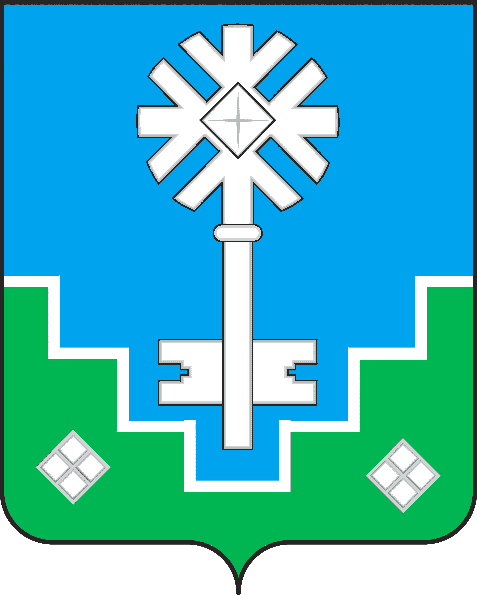 МИИРИНЭЙ ОРОЙУОНУН«Мииринэй куорат»МУНИЦИПАЛЬНАЙ ТЭРИЛЛИИ ДЬАhАЛТАТАУУРААХ